Smlouva o nájmuSmluvní strany 	1. Sportoviště města Uherské Hradiště, příspěvková organizacese sídlem Uherské Hradiště, Stonky 860, PSČ 686 01,IČO 71234187zastoupená: Mgr. Evženem Slavíkem, ředitelemdále jen „pronajímatel“	a2. Obchodní akademie, Vyšší odborná škola a Jazyková škola s právem státní zkoušky Uherské Hradištěse sídlem Uherské Hradiště, Nádražní 22, PSČ 686 01	IČO: 60371731Zastoupená: Ing. Jiřím Durďákem, ředitelemdále jen „nájemce“I.Předmět nájmu1. Na základě Smlouvy o výpůjčce uzavřené dne 20. 6. 2008 mezi pronajímatelem a Městem Uherské Hradiště, se sídlem Uherské Hradiště, Masarykovo nám. 19, PSČ 686 01, IČO 00291471, je pronajímatel oprávněn pronajmoutbudovu č. p. 860, jež je součástí pozemku parc. č. st. 995,nacházející se v obci, části obce a katastrálním území Uherské Hradiště, zapsanou v katastru nemovitostí vedeném Katastrálním úřadem pro Zlínský kraj, Katastrální pracoviště Uherské Hradiště (dále jen „Budova“).2. Pronajímatel prohlašuje, že součástí budovy jsou tyto nebytové prostory: nebytové prostory ve II. nadzemním podlaží budovy, označené jako šermířský sál, o celkové výměře 269,20 m2, vyznačené v situačním nákresu Pronajatých prostor uvedeném v Příloze č. 1 k této smlouvě, (dále jen „Pronajaté prostory“). 3. Pronajímatel touto smlouvou pronajímá nájemci Pronajaté prostory a nájemce touto smlouvou Pronajaté prostory přebírá do nájmu. 4. Nájemce je oprávněn užívat Pronajaté prostory pouze za tímto účelem:  zabezpečení výuky tělesné výchovy žáků nájemce během školního roku, tedy od 1.9. do 30.6., v pravidelném čase, a to každý pátek od 7.55 hod. do 8.55 hod. a od 10.05 do 11.05 hod. mimo dobu školních prázdnin a státních svátků. Aktuální požadavek na změnu délky pronájmu bude řešen objednávkou, kterou nájemce zašle v dostatečném předstihu. 5. Nájemce je oprávněn v souvislosti s nájmem Pronajatých prostor k dosažení účelu popsaného v odst. 4 tohoto článku užívat společné prostory Budovy a volné kapacity šaten a sociálního zařízení. 6. Pronajímatel prohlašuje, že Pronajaté prostory jsou stavebně určeny k výše uvedenému účelu. Nájemce prohlašuje, že se před podpisem této smlouvy v potřebném rozsahu seznámil s umístěním a stavem Pronajatých prostor. II.Doba trvání smlouvy1. Tato smlouva se uzavírá na dobu neurčitou a nabývá platnosti dnem podpisu obou smluvních stran (dále jen „Doba nájmu“).2. Tato smlouva může být ukončena písemnou dohodou smluvních stran.3. Každá ze smluvních stran je oprávněna tuto smlouvu vypovědět bez uvedení důvodu, a to písemnou výpovědí doručenou druhé straně na adresu uvedenou v záhlaví této smlouvy. Výpovědní doba činí 3 měsíce a počíná běžet prvním dnem měsíce následujícího po měsíci, v němž byla výpověď doručena druhé smluvní straně.4. Smluvní strany mají právo od této smlouvy odstoupit, jestliže druhá smluvní strana neodstraní důvod pro odstoupení ani na základě písemného upozornění, které mu zašle strana hodlající odstoupit od této smlouvy, a to ani v dodatečné lhůtě uvedené v tomto oznámení, která nesmí být kratší než 14 dnů. Důvodem k odstoupení od smlouvy je: a) užívání předmětu nájmu v rozporu s jeho stanoveným účelem ze strany nájemceb) nezaplatí-li nájemce přes písemnou výzvu pronajímatele nájemné ani do splatnosti příštího nájemnéhoc) neuvede-li nájemce na žádost pronajímatele předmět nájmu do původního stavud) porušuje-li kterákoliv ze smluvních stran zvlášť závažným způsobem své povinnosti a působí tak druhé smluvní straně značnou újmu e) neodstraní-li pronajímatel nájemcem řádně a včas oznámenou vadu, která ztěžuje či zcela znemožňuje využívání předmětu nájmu ke stanovenému účelu.  Odstoupení od této smlouvy se nedotýká nároku na náhradu škody vzniklé porušením této smlouvy, ani smluvních ustanovení, která podle vůle stran nebo vzhledem ke své povaze mají trvat i po ukončení této smlouvy.III.Nájemné 1. Smluvní strany se dohodly, že nájemce je povinen platit pronajímateli za 1 hodinu (60 minut) nájmu Pronajatých prostor podle této smlouvy nájemné ve výši:  380,- Kč (slovy:  třistaosmdesát korun českých).Ustanovení odst. 4 tohoto článku tímto zůstává nedotčeno.2. Nájemce je povinen hradit pronajímateli nájemné uvedené v odst. 1 tohoto článku formou měsíčních splátek zpětně, a to vždy po uplynutí měsíce, za který se nájemné hradí, na základě faktury vystavené a zaslané pronajímatelem nájemci do 14. dne měsíce následujícího po měsíci, za který se nájemné hradí.3. Pronajímatel má právo jednostranně upravit výši nájemného uvedeného v odst. 1 tohoto článku, a to zejména v závislosti na růstu cen energií. Pronajímatel je povinen upravit nájemné formou písemného oznámení nájemci. Nově upravené nájemné platí vždy od měsíce následujícího po měsíci, ve kterém bylo doručeno oznámení o úpravě nájemného nájemci.4. V případě prodlení nájemce s úhradou nájemného je nájemce povinen zaplatit pronajímateli smluvní pokutu ve výši 0,05 % z dlužné částky za každý den prodlení. IV.Práva a povinnosti smluvních stran1. Pronajímatel se dále touto smlouvou zavazuje:zabezpečit nájemci nerušené užívání a přístup do Pronajatých prostor. na vlastní náklady udržovat Pronajaté prostory ve stavu způsobilém k užívání smluvenému touto smlouvou. Nájemce se dále touto smlouvou zavazuje:  seznámit se s Návštěvním řádem uvedeným v Příloze č. 2 k této smlouvě včetně platných protipožárních předpisů (dále jen „Návštěvní řád“), dodržovat Návštěvní řád a zajistit jeho dodržování zaměstnanci nájemce, jakož i ostatními osobami vstupujícími do Pronajatých prostor z podnětu nájemce, jinak odpovídá za škodu vzniklou v důsledku porušení této povinnosti.dodržovat při užívání Pronajatých prostor příslušné obecně závazné právní předpisy, to je zejména předpisy hygienické, protipožární, bezpečnostní, o nakládání s odpady apod., zajistit dohodou s ostatními nájemci nerušené užívání společných prostor tak, aby v Budově bylo vytvořeno prostředí zajišťující všem nájemcům výkon jejich práv, zachovat v Pronajatých prostorách a ve společných prostorách Budovy klid a pořádek. 3. Nájemce je povinen Budovu, Pronajaté prostory i ostatní majetek pronajímatele v Budově či Pronajatých prostorách chránit před poškozením a dále je povinen zajistit, aby tyto povinnosti plnily i ostatní osoby, které budou za účelem uvedeným čl. 1 odst. 4 této smlouvy Budovu a Pronajaté prostory navštěvovat či užívat z podnětu nájemce. Nájemce odpovídá za škodu, která na Pronajatých prostorách, Budově či jiném majetku pronajímatele v důsledku porušení této povinnosti vznikne a dále za škodu, kterou pronajímateli způsobí svou provozní činností. Nájemce je povinen takovou škodu bez zbytečného odkladu oznámit pronajímateli a ve stejné lhůtě tuto škodu na svůj náklad odstranit nebo finančně pronajímateli nahradit. 4. Nájemce nesmí přenechat Pronajaté prostory nebo jejich části do podnájmu třetí osobě. 5. Pronajímatel je povinen v případě konání sportovních akcí nebo v případě mimořádných situací jako např. přerušení dodávky vody, elektřiny atp., při nichž nebude moci nájemce Pronajaté prostory užívat, upozornit nájemce na tuto skutečnost písemným oznámením zaslaným alespoň 10 dnů přede dnem, kdy nebude moci nájemce Pronajaté prostory podle této smlouvy užívat. V.Společná a závěrečná ustanovení1. Smluvní strany se dohodly, že jejich vzájemná práva a povinnosti, jakož i ostatní právní vztahy z této smlouvy vzniklé, se řídí zákonem č. 89/2012 Sb. v platném znění. Tato právní úprava se nepoužije tam, kde se smluvní strany touto smlouvou dohodly odchylně. 2. Smluvní strany této smlouvy tímto výslovně souhlasí se zveřejněním této smlouvy v souladu se zákonem č. 340/2015 Sb., o zvláštních podmínkách účinnosti některých smluv, zveřejňování těchto smluv a o registru smluv, v platném znění. Smlouvu odešle v zákonné lhůtě k řádnému uveřejnění do registru smluv vedeného Ministerstvem vnitra ČR nájemce.3. Tato smlouva nabývá platnosti dnem podepsání oběma smluvními stranami. Tato smlouva nabývá účinnosti dnem jejího uveřejnění v registru smluv dle ust. § 6 zákona č. 340/2015 Sb., o zvláštních podmínkách účinnosti některých smluv, zveřejňování těchto smluv a o registru smluv, v platném znění.4. Jestliže se po nabytí účinnosti této smlouvy ukáže kterékoli její ustanovení jako neplatné ve smyslu platné právní úpravy, nepozbývá tím platnosti smlouva jako celek, ostatní ustanovení této smlouvy zůstávají nedotčena a neplatné ustanovení se nahradí dodatkem k této smlouvě, jinak příslušným ustanovením obecně závazného právního předpisu a nebude-li takového ustanovení, pak úpravou obvyklou v obchodním styku.5. Tato smlouva může být měněna či doplňována pouze písemnými číslovanými dodatky podepsanými všemi účastníky. 6. Tato smlouva je vyhotovena ve dvou rovnocenných stejnopisech, z nichž každá ze smluvních stran obdrží po jednom. 7. Smluvní strany prohlašují, že se seznámily s obsahem této smlouvy, který je dostatečně určitý a srozumitelný, a že s tímto obsahem souhlasí. Smluvní strany této smlouvy uzavírají tuto smlouvu na základě své vážné a svobodné vůle a na důkaz toho připojují své vlastnoruční podpisy. 8. Pronajímatel prohlašuje, že v souladu se Smlouvou o výpůjčce uzavřenou dne 20. 6. 2008 mezi pronajímatelem a jeho zřizovatelem Městem Uherské Hradiště, se sídlem Uherské Hradiště, Masarykovo nám. 19, PSČ 686 01, IČO 00291471, Rada Města Uherské Hradiště udělila souhlas s uzavřením Smlouvy o nájmu na pronájem prostor podle bodu I. této smlouvy, a to usnesením č. 664/46/RM/2020, ze dne 17. 8. 2020.9. Nedílnou součást této smlouvy tvoří:Příloha č. 1 - určení a vyznačení Pronajatých prostor  Příloha č. 2 - Návštěvní řádDoložka dle § 23 zákona č. 129/2000 Sb., o krajích, ve znění pozdějších předpisůSchváleno orgánem kraje: Rada Zlínského krajeDatum a číslo jednací: dne 24. 8. 2020, č.j. 0592/R20/20V Uherském Hradišti, dne 27. 8. 2020Pronajímatel: 						Nájemce: ..............................................				..............................................Příloha č. 01 Situační snímek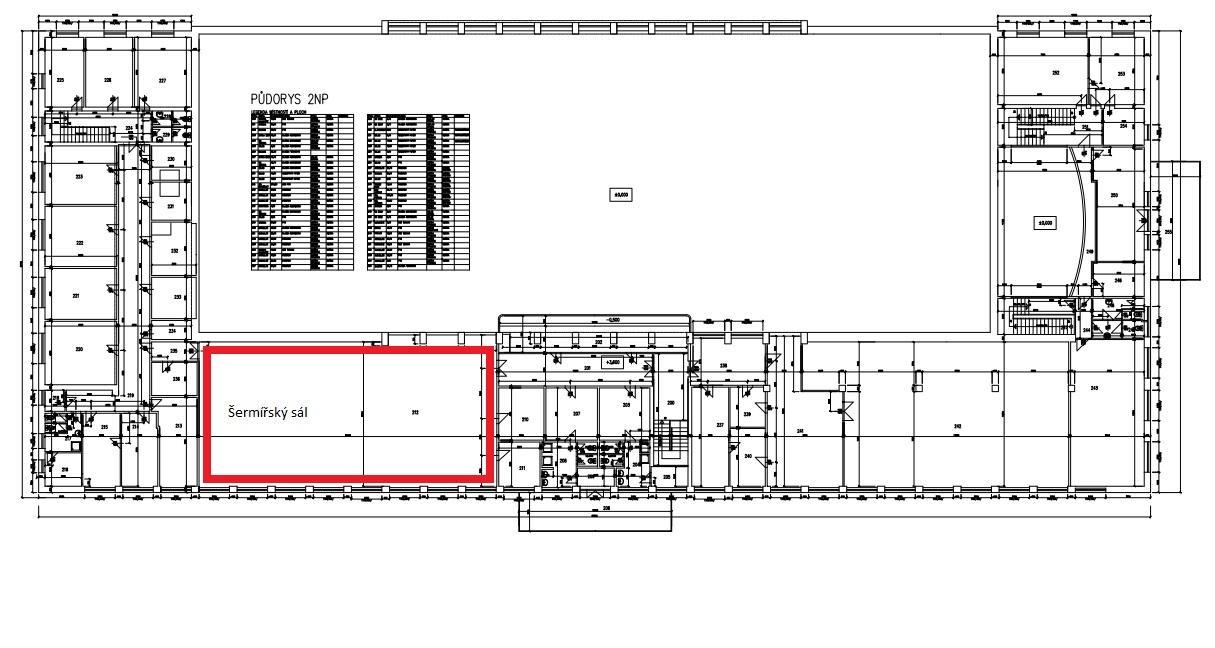 Příloha č. 02NÁVŠTĚVNÍ ŘÁD SPORTOVNÍ HALYSTONKY 860, UH. HRADIŠTĚČlánek I.Podmínky užívání sportovní halyTento Provozní řád určuje zásady chování uživatelů, návštěvníků a zaměstnanců SH, jejich práva a povinnosti. Porušení tohoto Provozního řádu je důvodem k pracovnímu postihu (u zaměstnanců SH) či zákazu vstupu (u ostatních osob).Vstup do SH a její užívání je dovoleno pouze těm osobám, které se seznámily s tímto Provozním řádem, bez výhrad jej respektují, zavazují se jej dodržovat a řídit se pokyny zástupců vlastníka. Za osoby mladší 15 let odpovídají v této souvislosti plně jejich rodiče případně odpovědný vyučující, trenér či cvičitel.Provozní doba je stanovena od 7.00 hod do 22.00 hod. Provozovatel SH si vyhrazuje právo tuto dobu v případě nutnosti kdykoliv změnit.Vlastníka SH zastupuje v pracovní dny a v dny pracovního volna jmenovaný správce haly (v případě jeho nepřítomnosti jím jmenovaný zástupce), který dohlíží na dodržování podmínek tohoto Provozního řádu, na dodržování platných předpisů, zejména protipožárních, bezpečnostních a hygienických. Dohlíží rovněž na ochranu a hospodárné využívání majetku vlastníka, na dodržování dobrých mravů, na řádné užívání SH včetně jejího zařízení a vybavení. Zástupci vlastníka jsou oprávněni nevpustit či vykázat osoby porušující či nedodržující některé z těchto výše uvedených podmínek nebo předpisů nebo nerespektující pokyny těchto zástupcůČlánek II.Všeobecná pravidla užívání prostor sportovní halyČasové využívání prostor SH je dáno rozvrhem. Požadavky na užívání SH se předkládají průběžně. Operativní krátkodobé požadavky je možné uplatnit u správce. Požadavky na dlouhodobé užívání prostor SH se uplatňují výhradně u vedoucího sportovní haly.Smluvní dlouhodobí uživatelé SH se prokazují dohodnutým způsobem. Ostatní samostatné osoby mohou vstoupit do prostor pouze na základě ohlášení u správce. Do SH je zákaz vstupu psů a jiných domácích zvířat. Do prostor SH je zákaz vstupu s jízdními koly. Uživatel je ve všech prostorách SH povinen udržovat pořádek a čistotu. Uživatel SH odpovídá za dodržování předpisů BOZP, předpisů PO a hygienických předpisů včetně případných sankcí uložených za jejich porušení příslušnými orgány státní správy. Uživatel odpovídá za veškeré škody způsobené zničením, poškozením nebo ztrátou věcí všech osob, které jsou v prostorách SH přítomny v souvislosti s činností uživatele. Vzniklou škodu na majetku uhradí uživatel. Uživatel odpovídá za veškeré škody na zdraví a životě všech osob, které jsou přítomny ve SH v souvislosti s činností uživatele. Uživatel je povinen předat užívané prostory a zařízení SH v odpovídajícím stavu, ve kterém je převzal s přihlédnutím k běžnému opotřebení za dobu užívání. Za veškerou činnost na hrací ploše odpovídá uživatel. S technickým vybavením (výsuvná tribuna, elektricky ovládaná opona, osvětlení, ozvučení, topení apod.) může manipulovat pouze pověřená osoba provozovatele SH. Je zakázáno šplhat nebo se zavěšovat na hrací a ochranné sítě, stejně jako na přenosné branky a zábradlí.Článek III.Podmínky vstupu do sportovní haly, bezpečnostVeřejnosti je přístup do SH umožněn pouze v době konání veřejně přístupných akcí /zápasy, turnaje apod./. Doba konání a další podmínky přístupu /například výše vstupného/ budou vždy v předstihu vyvěšeny na vývěsce SH, případně na webových stránkách. Pro zajištění bezpečnosti ve SH její správce omezí počet osob tak, aby nebyla překročena kapacita SH – zejména tribuna pro diváky. Mimo dobu konání veřejně přístupných akcí je dovolen vstup do SH pouze osobám či kolektivům, které zde mají v předstihu u správce zajištěn trénink, cvičení, soutěž či utkání (dále jen sportovní akce). Na sportovní plochu SH je umožněn vstup pouze v doprovodu trenéra, cvičitele, vyučujícího nebo pořadatele sportovní akce. Vždy se tak děje s vědomím správce haly. Na plochu je umožněn VSTUP pouze ve vhodné sportovní obuvi, která nepoškozuje povrch a to ani stíráním podešve /tmavé šmouhy/ nebo poškrabáním /například zadřenými kamínky ve spárách podešve/. Za dodržování a pravidelnou kontrolu tohoto ustanovení plně ZODPOVÍDÁ trenér, cvičitel, vyučující nebo pořadatel sportovní akce! Při zjištění porušení tohoto pokynu je povinen správce haly, vedoucí, trenér, vyučující nebo pořadatel takové osobě neumožnit vstup na plochu SH nebo ji ihned z užívání SH vyloučit případně celou akci zrušit. Při sportovních utkáních (turnajích) je za dodržení tohoto nařízení rovněž odpovědný hlavní pořadatel, a to za všechna zúčastněná družstva. Vstup na plochu SH je uživatelům dále umožněn jen ve vhodném cvičebním /sportovním/ úboru neohrožujícím ostatní osoby ani zařízení nebo plochu SH /např. bez kovových předmětů, cvočků apod./. Za sportovní činnost na ploše je plně zodpovědný trenér, cvičitel, vyučující nebo pořadatel - jakákoliv činnost poškozující plochu nebo jinou část SH je z užívání vyloučena. Za případnou veřejnou hudební produkci v hale a dodržování autorského zákona /reprodukovaná hudba apod./ neodpovídá provozovatel ani majitel haly, ale vždy uživatel haly, který je také povinen případně uhradit autorské poplatky dle zvláštního zákona.Článek IV.Soutěže, utkání, turnajeVstup do haly je možný 60 minut před zahájením sportovní akce /pořadatel může po dohodě se správou SH dohodnout vstup i odlišně. Klíče od šaten obdrží zodpovědné osoby, případně hlavní pořadatel akce u správce haly a stejně tak je i osobně odevzdají zpět. Při vstupu do šatny provedou kontrolu, zda přístupná zařízení šatny nejsou poškozena. V případě poškození hlásí tuto událost správci. Zapůjčení je evidováno podpisem v Provozní knize. Pořadatel sportovní akce smí užívat pouze sjednané prostory SH. Ve všech sjednaných prostorách je povinen zajistit pořadatelskou službu vč. zřetelného označení (k dispozici rovněž v recepci SH). Za správné používání světelné signalizace (časomíry) plně odpovídá pořadatel sportovní akce. Pořadatel sportovní akce dohlíží na to, aby branky byly vždy zajištěny proti převrácení!Článek V.Zákazy a nařízeníNa hrací plochu SH je zakázáno nosit jídlo, tekutiny (povoleny pouze mimo hrací prostor /střídačky/ v dokonale zajištěných plastových obalech) i další nevhodné předměty, které by mohly ohrozit bezpečnost osob nebo poškodit či znečistit plochu nebo zařízení SH. V případě sporu, jedná-li se o nevhodný předmět, rozhoduje správce SH. Při soutěžních utkáních odpovídají za provedení okamžitého úklidu stanovení a zřetelně označení pořadatelé.V celé hale platí přísný zákaz kouření a manipulace s otevřeným ohněm, stejně jako ZÁKAZ vnášet do SH hořlaviny, výbušniny, zbraně, střelivo, plynové láhve či jiné i potenciálně nebezpečné věci.Mimo nezbytnou nutnost užití (např. při požáru apod.) je ZAKÁZÁNO manipulovat s hydranty a hasicími přístroji. V šatnách SH se doporučuje neponechávat cennosti /mobilní telefony, větší obnosy peněz, šperky, doklady atd./ a zde je odkládat. Za případné ztráty nenese provozovatel zodpovědnost! Bez souhlasu správce SH jsou svévolné manipulace se sportovním vybavením (brankami, koši, sloupky, závěsnými sítěmi, mantinely atd.), osvětlením hrací plochy, světelnou tabulí, hlavicemi radiátorů, vytápěním, zabezpečovacím zařízením či vzduchotechnikou PŘÍSNĚ ZAKÁZÁNY a přísluší pouze pověřeným osobám. Do prostorů šaten a hrací plochy platí ZÁKAZ vstupu s nápoji v kelímku. Poruchy, závady a škody na zařízení a vybavení SH je třeba ihned zapsat do Provozní knihy SH a ohlásit správci haly. Na hrací ploše platí ZÁKAZ posunování sportovního vybavení (branky, sloupky apod.). Takové předměty je povoleno pouze přenášet!Článek VI.Důležité informaceV případě úrazu nebo jiného ohrožení je možno využít telefonu na vrátnici SH.Úrazy nebo škody je povinnost neprodleně ohlásit organizátorovi nebo vrátnému.Návštěvník, který utrpěl v prostoru sportovní haly úraz, je povinen tuto událost oznámit, popř. dle možností pověřit svědka úrazu, bude s ním sepsán záznam o úrazu a v případě potřeby zajištěn odvoz k odbornému ošetření. Na úrazy, které nebudou takto zapsány, nebude brán ze strany vedené SH zřetel.Zásady první pomoci jsou v tabulkové podobě k dispozici v chodbě u kanceláře správce haly.Čísla telefonůintegrovaný záchranný systém: 112		policie ČR: 158záchranná služba: 155				městská policie: 156hasiči: 150Článek VII.ÚčinnostTento provozní řád nabývá účinnosti dnem 1. 8. 2019. Tímto dnem současně pozbývají platnosti všechna dřívější nařízení ve věcech tímto nařízením upravených.Uherské Hradiště 1. srpna 2019				